  ………………………………………………..		………………………………………………..  ………………………………………………..		………………………………………………..  ………………………………………………..		………………………………………………..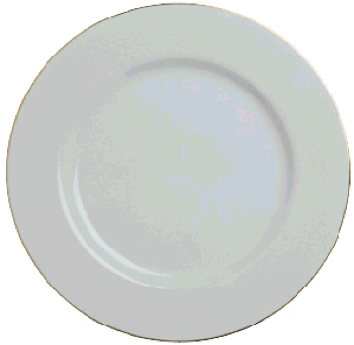 